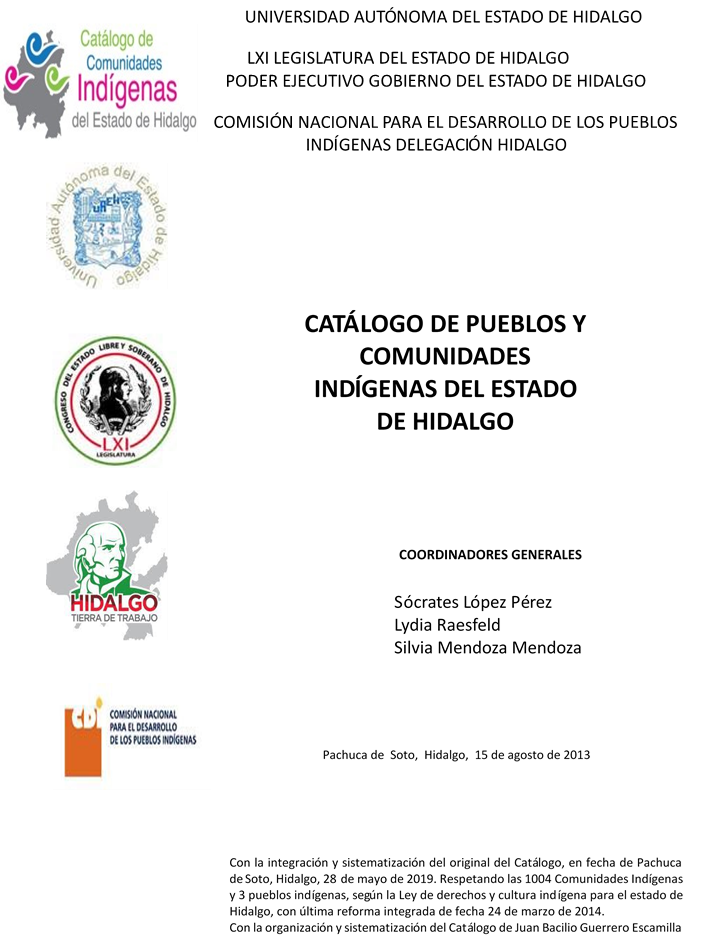 ChichatlaCCIEH: HGOTLN010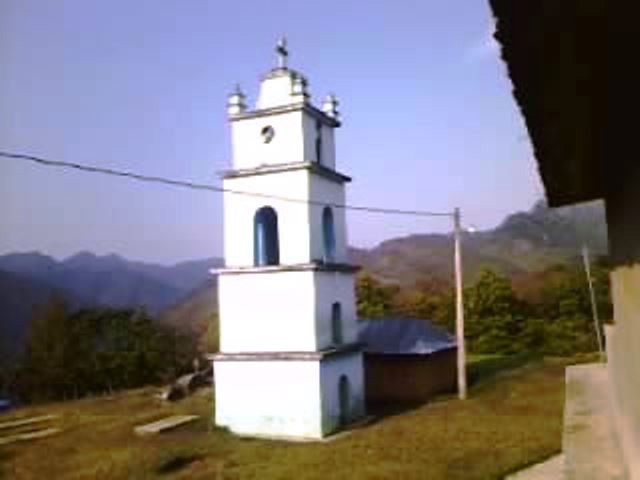 Chichatla: 130730015DICTAMENDespués de analizar la información proveniente del instrumento de levantamiento de información aplicado (cédula) en las localidades seleccionadas (por haber cumplido los requisitos de contar con más de cien habitantes y que mantuvieran un índice superior a la media nacional de Hablantes de Lengua Indígena) y de la ponderación de las variables que se consideraron en la metodología de este estudio, el equipo académico de este proyecto reconoce que la comunidad de Chichatla, del Municipio de Tlanchinol, con clave INEGI 130730015, reúne las estructuras sociales y culturales para ser considerada como INDÍGENA y ser incluida en el Catálogo de Comunidades Indígenas del Estado de Hidalgo con la clave HGOTLN010.Chichatla además de autoadscribirse como indígena, mantiene una intensa vida social que es articulada por sus autoridades elegidas y renovadas anualmente en asamblea convocada por el Delegado, a lo largo del año mantienen trabajo comunitario según la convocatoria de las autoridades, los Mayordomos y de los comités existentes, todos apoyados por sus auxiliares. La solución y sanción de faltas y delitos al interior corresponde a la autoridad de la comunidad, ésta resuelve y en su caso sanciona.El 88 por ciento de Hablantes de Lengua Indígena advierte que se mantiene el náhuatl como lengua de comunicación cotidiana y se denota que la lengua materna aún se conserva entre los habitantes.Los habitantes tienen en las actividades del campo su base de organización del ciclo de trabajo y las ceremonias.Sobre las prácticas culturales, se observa que las autoridades y Fiestas Tradicionales están arraigadas en la vida comunitaria aun cuando hay comités generados desde la política pública a cargo de los distintos niveles del gobierno mexicano. El cuidado de la salud y la atención de las enfermedades con medicina y médicos tradicionales no muestra deterioro, pues persisten médicos tradicionales como yerbero, curandero, sobador, rezandero y parteras sin embargo no se habla de las enfermedades culturales, lo cual puede estar asociado a la atención y sanción que los trabajadores de la salud del gobierno mexicano hacen sobre las prácticas tradicionales de salud-enfermedad.La ritualidad de la vida comunitaria a través de sus espacios rituales, la música y la danza son firmes y la transmisión de leyendas y costumbres aún se encuentran presentes. La preservación de la vestimenta tradicional aún es representativa entre la población pero sólo es utilizada en días festivos; en cuanto a las artesanías aún se elaboran, pero cada vez son menos personas que se dedican a ello.La existencia de patrimonio comunitario es sólido en cantidad, más importante es la organización comunitaria que motiva su resguardo y/o su amplChichatla, TlanchinolClave CCIEH HGOTLN010 Clave INEGI	1307300151- Hablantes de lengua indígena *100%2- Territorio22- Patrimonio comunitario	3- Autoridad tradicional80%21- Reglamentos y/o acuerdos	4- Asamblea comunitaria60%20- Origen	5- Comités internos tradicional40%19- Artesanías18- Vestimenta tradicional17- Leyendas y creencias16- Danza15- Música (tradicional, costumbre14- Lugares sagrados (cerros, cuevas, piedras…)13- Relación del ciclo económico con ceremonias20%0%6- Autoadscripción7- Usos y Costumbres para resolver sus conflictos8- Trabajo comunitario9- Medicina Tradicional10- Parteras tradicionales11- Médicos tradicionales 12- Fiestas del pueblo: Patronal, santos,carnaval, agrícola o climáticaOBTENIDO	REQUERIDO*% de PHLI Nacional (INEGI, 2010)Elaboración: Universidad Autónoma del Estado de Hidalgo con datos del Catálogo de Comuniades Indígenas del Estado de Hidalgo. Agosto 2013Chichatla, TlanchinolResumenClave CCIEHHGOTLN010Clave INEGI130730015PRIORIDAD Y CATEGORÍAMÍNIMOTOTALPRIORIDAD Y CATEGORÍAREQUERIDOOBTENIDO1- Hablantes de lengua indígena *6.5%87.6%2- Territorio30.0%90.0%3- Autoridad tradicional10.0%50.0%4- Asamblea comunitaria100.0%100.0%5- Comités internos tradicional25.0%50.0%6- Autoadscripción100.0%100.0%7- Usos y Costumbres para resolver sus conflictos20.0%80.0%8- Trabajo comunitario100.0%100.0%9- Medicina Tradicional25.0%50.0%10- Parteras tradicionales100.0%100.0%11- Médicos tradicionales25.0%75.0%12- Fiestas del pueblo: Patronal, santos, carnaval, agrícola o climática25.0%75.0%13- Relación del ciclo económico con ceremonias100.0%100.0%14- Lugares sagrados (cerros, cuevas, piedras…)25.0%100.0%15- Música (tradicional, costumbre100.0%100.0%16- Danza100.0%100.0%17- Leyendas y creencias25.0%50.0%18- Vestimenta tradicional100.0%100.0%19- Artesanías25.0%75.0%20- Origen10.0%75.0%21- Reglamentos y/o acuerdos100.0%100.0%22- Patrimonio comunitario25.0%100.0%*% de PHLI Nacional (INEGI, 2010)Elaboración: Universidad Autónoma del Estado de Hidalgo con datos del Catálogo de Comuniades Indígenas del Estado de Hidalgo.Elaboración: Universidad Autónoma del Estado de Hidalgo con datos del Catálogo de Comuniades Indígenas del Estado de Hidalgo.Elaboración: Universidad Autónoma del Estado de Hidalgo con datos del Catálogo de Comuniades Indígenas del Estado de Hidalgo.Agosto 2013Chichatla, TlanchinolClave CCIEHHGOTLN010Clave INEGI130730015PRIORIDAD Y CATEGORÍAELEMENTOS CULTURALESPARCIAL OBTENIDOTOTAL OBTENIDO1- Hablantes de lengua indígena *% HLI INEGI88%87.6%2- TerritorioAsentamiento y pertenencia a región geocultural (30%)30%90.0%2- TerritorioPanteón-cementerio (15%)15%90.0%2- TerritorioFuente de agua (10%)10%90.0%2- TerritorioSiembra o potrero (10%)10%90.0%2- TerritorioLugar de culto (15%)15%90.0%2- TerritorioDelegación (10%)0%90.0%2- TerritorioEspacios comunes (10%)10%90.0%3- Autoridad tradicionalConsejo (40%)0%50.0%3- Autoridad tradicionalMayordomo (30%)30%50.0%3- Autoridad tradicionalDelegado (10%) + (10%) si lo denominan en lengua indígena, total (20%)10%50.0%3- Autoridad tradicionalAuxiliares (10%)10%50.0%4- Asamblea comunitariaSi (100%) No (0%)100%100.0%5- Comités internos tradicionalComité A (25%)25%50.0%5- Comités internos tradicionalComité B (25%)25%50.0%5- Comités internos tradicionalComité C (25%)0%50.0%5- Comités internos tradicionalComité D (25%)0%50.0%6- AutoadscripciónSi (100%) No (0%)100%100.0%7- Usos y costumbres para resolver sus conflictosResolución de faltas y delitos al interior (40%)40%80.0%7- Usos y costumbres para resolver sus conflictosAutoridad comunitaria que resuelve (40%)40%80.0%7- Usos y costumbres para resolver sus conflictosEspacio reclusión (20%)0%80.0%8- Trabajo comunitarioSi (100%) No (0%)100%100.0%9- Medicina TradicionalEnfermedad cultural A (25%)25%50.0%9- Medicina TradicionalEnfermedad cultural B (25%)25%50.0%9- Medicina TradicionalEnfermedad cultural C (25%)0%50.0%9- Medicina TradicionalEnfermedad cultural D (25%)0%50.0%10- Parteras tradicionalesSi (100%) No (0%)100%100.0%11- Médicos tradicionales (Excepto partera)Médico tradicional A (25%)25%75.0%11- Médicos tradicionales (Excepto partera)Médico tradicional B (25%)25%75.0%11- Médicos tradicionales (Excepto partera)Médico tradicional C (25%)25%75.0%11- Médicos tradicionales (Excepto partera)Médico tradicional D (25%)0%75.0%12- Fiestas del pueblo: Patronal, santos, carnaval, agrícola o climáticaFiesta A (25%)25%75.0%12- Fiestas del pueblo: Patronal, santos, carnaval, agrícola o climáticaFiesta B (25%)25%75.0%12- Fiestas del pueblo: Patronal, santos, carnaval, agrícola o climáticaFiesta C (25%)25%75.0%12- Fiestas del pueblo: Patronal, santos, carnaval, agrícola o climáticaFiesta D (25%)0%75.0%13- Relación del ciclo económico con ceremoniasSi (100%) No (0%)100%100.0%14- Lugares sagrados (cerros, cuevas, piedras…)Lugar sagrado A (25%)25%100.0%14- Lugares sagrados (cerros, cuevas, piedras…)Lugar sagrado B (25%)25%100.0%14- Lugares sagrados (cerros, cuevas, piedras…)Lugar sagrado C (25%)25%100.0%14- Lugares sagrados (cerros, cuevas, piedras…)Lugar sagrado D (25%)25%100.0%15- Música (tradicional, costumbre)Si (100%) No (0%)100%100.0%16- DanzaSi (100%) No (0%)100%100.0%17- Leyendas y creenciasLeyenda o creencia A (25%)25%50.0%17- Leyendas y creenciasLeyenda o creencia B (25%)25%50.0%17- Leyendas y creenciasLeyenda o creencia C (25%)0%50.0%17- Leyendas y creenciasLeyenda o creencia D (25%)0%50.0%18- Vestimenta tradicionalSi (100%) No (0%)100%100.0%19- ArtesaníasArtesania A (25%)25%75.0%19- ArtesaníasArtesania B (25%)25%75.0%19- ArtesaníasArtesania C (25%)25%75.0%19- ArtesaníasArtesania D (25%)0%75.0%20- OrigenPor cada año (0.5%) máximo 50%50%75.0%20- OrigenMito fundacional (25%)0%75.0%20- OrigenHecho colectivo A (5%)5%75.0%20- OrigenHecho colectivo B (5%)5%75.0%20- OrigenHecho colectivo C (5%)5%75.0%20- OrigenHecho colectivo D (5%)5%75.0%20- OrigenHecho colectivo E (5%)5%75.0%21- Reglamentos y/o acuerdosSi (100%) No (0%)100%100.0%22- Patrimonio comunitarioPatrimonio A (25%)25%100.0%22- Patrimonio comunitarioPatrimonio B (25%)25%100.0%22- Patrimonio comunitarioPatrimonio C (25%)25%100.0%22- Patrimonio comunitarioPatrimonio D (25%)25%100.0%*% de PHLI Nacional (INEGI, 2010)*% de PHLI Nacional (INEGI, 2010)*% de PHLI Nacional (INEGI, 2010)*% de PHLI Nacional (INEGI, 2010)